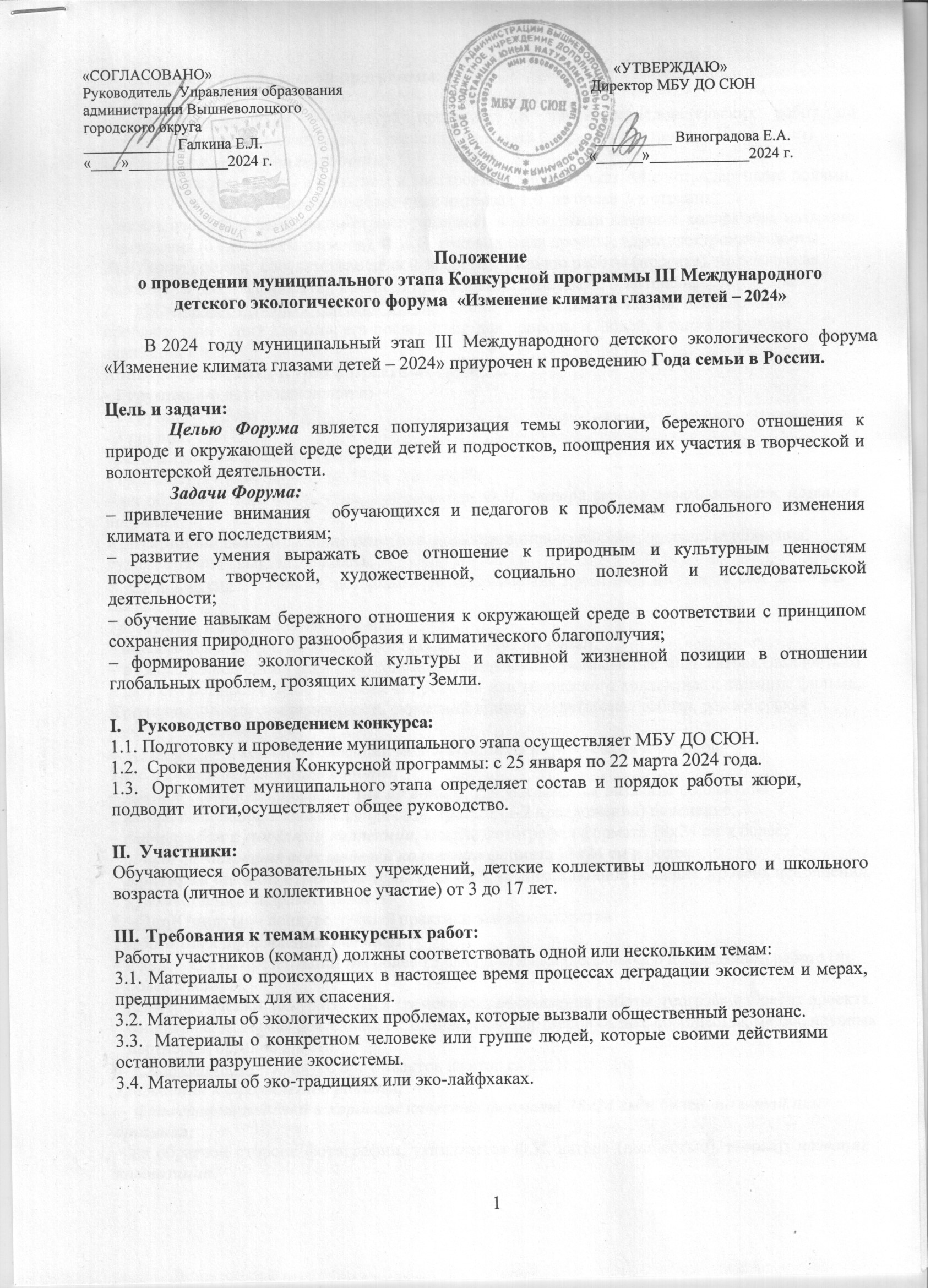 «СОГЛАСОВАНО»                                                                                                         «УТВЕРЖДАЮ»Руководитель  Управления образования                                                                 Директор МБУ ДО СЮНадминистрации Вышневолоцкогогородского округа____________ Галкина Е.Л.                                                                                       __________ Виноградова Е.А.«____»_____________2024 г.                                                                                   «______»_____________2024 г.Положениео проведении муниципального этапа Конкурсной программы III Международного детского экологического форума  «Изменение климата глазами детей – 2024»В 2024 году муниципальный этап III Международного детского экологического форума«Изменение климата глазами детей – 2024» приурочен к проведению Года семьи в России.Цель и задачи:Целью Форума является популяризация темы экологии, бережного отношения к природе и окружающей среде среди детей и подростков, поощрения их участия в творческой и волонтерской деятельности.Задачи Форума:привлечение внимания  обучающихся и педагогов к проблемам глобального изменения климата и его последствиям;развитие умения выражать свое отношение к природным и культурным ценностям посредством творческой, художественной, социально полезной и исследовательской деятельности;обучение навыкам бережного отношения к окружающей среде в соответствии с принципом сохранения природного разнообразия и климатического благополучия;формирование экологической культуры и активной жизненной позиции в отношении глобальных проблем, грозящих климату Земли.Руководство проведением конкурса:Подготовку и проведение муниципального этапа осуществляет МБУ ДО СЮН. Сроки проведения Конкурсной программы: с 29 января по 22 марта 2024 года. Оргкомитет муниципального этапа определяет состав и порядок работы жюри, подводит итоги, осуществляет общее руководство.Участники:Обучающиеся образовательных учреждений, детские коллективы дошкольного и школьного возраста (личное и коллективное участие) от 3 до 17 лет.Требования к темам конкурсных работ:Работы участников (команд) должны соответствовать одной или нескольким темам:Материалы о происходящих в настоящее время процессах деградации экосистем и мерах, предпринимаемых для их спасения.Материалы об экологических проблемах, которые вызвали общественный резонанс.Материалы о конкретном человеке или группе людей, которые своими действиями остановили разрушение экосистемы.Материалы об эко-традициях или эко-лайфхаках.Номинации Конкурсной программы:«Экобезопасность»	–	конкурс	проектных	и	научно-исследовательских	работ	по предупреждению или адаптации к изменениям климата (возраст участников с 10 до 17 лет)Требования к оформлению работы:представляются тезисы в печатном и электронном виде, формат А4 со стандартными полями, шрифт 12 Times New Roman, межстрочный интервал 1.0, не более 2-х страниц;на следующей за заголовком строке указывается автор и/или название коллектива, название учреждения (с указанием региона), Ф.И.О. руководителя проекта, адрес электронной почты;Критирии оценки: соответствие цели и задач содержанию работы (проекта), практическая значимость работы (проекта), качество представлеия материала, оригинальность работы.«Изменение климата глазами детей» – конкурс рисунков/плакатов, посвященный проблеме изменений климата, его последствий для природы и людей, а также способам адаптации к ним.Конкурс проводится в трех возрастных группах:- 1 группа: 3-6 лет (дошкольники)- 2 группа: 7-12 лет- 3 группа: 13-17 летТребования к оформлению работы:оригинал рисунка формата А3 (не по e-mail);на обратной стороне рисунка, указывается Ф.И. автора (полностью), возраст, название рисунка;Критирии оценки: отражение тематики, композиционное решение, уровень исполнения, художественная выразительность.«Экоблогер» –	конкурс репортажей об экологических проблемах, несущих в себе    риски для каждого.Требования к оформлению работы:высылается кинофильм длительностью до 5 минут на e-mail;в титрах кинофильма (или в звуковом сопровождении) указывается: Ф.И. автора (полностью) и дата его рождения (либо название киностудии или творческого коллектива); название фильма;Критерии оценки: выдержанность сюжетной линии, операторская работа, режиссерская работа, раскрытие темы«ЭкоМода» – конкурс коллекций моделей одежды из втор сырья и отходов.Требования к оформлению работы:краткое описание коллекции (не по e-mail), где указывается название коллектива   автора коллекции, название коллекции, краткое (1-2 предложения) пояснение;фотоальбом с моделями коллекции, каждая фотография формата 18х24 см и более;общая фотография всех моделей коллекции формата 18х24 см и более.Критирии оценки: отражение темы конкурса, композиционное решение, уровень исполнения, художественная выразительность.«ЭкоЮннаты»– конкурс лучшей практики эко-волонтерства.Требования к оформлению работы:в виде защиты презентации (не более 15 слайдов) или видеоролика о проделанной работе (не более 5 минут).Критерии оценки: аккуратность и грамотность оформления работы, география и охват проекта, социальная значимая деятельность, привлечение партнеров бизнес сообщества, медиа, научных партнеров, органов власти.«ЭкоПоделки» – конкурс арт-объектов из втор сырья и отходов.Требования к оформлению работы: фотография поделки в хорошем качестве формата 18х24 см и более  по e- mail или оригинал;на обратной стороне фотографии, указывается Ф.И. автора (полностью), возраст; название композиции.Критерии оценкиIV. Порядок, условия и подведение итогов:К конкурсным работам должны быть приложены заявка (Приложение 1) и согласия родителей и ребенка (старше 14 лет) на обработку персональных данных (Приложение 2, Приложение 3).Все заявки заполняются и присылаются в электронном виде в формате Word, а согласия на обработку персональных данных в отсканированном виде в формате PDF на адрес электронной почты: statynat@mail.ru.В номинациях «Изменение климата глазами детей» (конкурс рисунков), «ЭкоПоделки» от каждой образовательной организации принимается не более 5 работ в каждой номинации.Если авторами работы являются более двух человек, то у объединения/коллектива должно быть указано название и ФИО каждого участника этого объединения/коллектива.Работы, не соответствующие тематике  и являющиеся плагиатом, копией или  частью работ других авторов, рассматриваться и оцениваться не будут.Работы не должны иметь неэтичного, нецензурного, оскорбительного и/или аморального содержания, не должны содержать призывы к жестокости или насилию.Присланные на конкурс творческие работы обратно не возвращаются.Все конкурсные работы и документальное сопровождение к ним отправляются в адрес организатора муниципального (заочного) этапа не позднее 20 марта 2024 года с пометкой«Изменение климата глазами детей» по адресу  г. Вышний Волочек, ул. Ямская, д. 67 МБУ ДО СЮН  или на адрес электронной почты: metodist.sun@yandex.ruЖюри рассматривает Конкурсные работы и подводит итоги.Авторы-победители и призеры (1-3 место) муниципального этапа Форума награждаются      Грамотами МБУ ДО СЮН.Всем участникам муниципального этапа Конкурсной программы вручается Свидетельство участника (в электронном виде).Работы победителей  муниципального этапа Конкурсной программы направляются в  г. Тверь на региональный этап Всероссийский этап III Международного детского экологического форума «Изменение климата глазами детей – 2024».Приложение 1Заявкана участие в муниципальном этапе Конкурсной программы III Международного детского экологического форума«Изменение климата глазами детей – 2024»М.П.	Подпись (должность, ФИО)Приложение 2 СОГЛАСИЕ РОДИТЕЛЕЙ НА ОБРАБОТКУ ПЕРСОНАЛЬНЫХ ДАННЫХ«	»_	20	г. Я,			,(фамилия, имя, отчество полностью)проживающий (ая) по адресу  	настоящим даю своё согласие МБУ ДО СЮН   (далее – оператор) наобработку оператором (включая получение от меня и/или от любых третьих лиц с учётом требований действующего законодательства Российской Федерации) персональных данных моего ребенка 	, (фамилия, имя, отчество полностью)проживающий (ая) по адресу  	и подтверждаю, что, давая такое согласие, я действую в соответствии со своей волей и винтересах ребенка.Согласие даётся мною для обеспечения его участия в муниципальном этапе Конкурсной программы III Международного детского экологического форума «Изменение климата глазами детей – 2024». Мое согласие распространяется на следующую информацию: фамилия, имя, отчество, год, месяц, дата рождения, адрес проживания, место обучения и любая иная информация, относящаяся к личности моего ребенка, доступная либо известная в любой конкретный момент времени оператору (далее – персональные данные), предусмотренная Федеральным законом от 27 июля 2006 г. № 152-ФЗ «О персональных данных».Настоящее согласие предоставляется на осуществление любых действий в отношении персональных данных моего ребенка, которые необходимы или желаемы для достижения указанных выше целей, включая – без ограничения – сбор, систематизацию, накопление, хранение, уточнение (обновление, изменение), использование, распространение (в том числе передача) персональных данных, а также осуществление любых иных действий с его персональными данными с учётом требований действующего законодательства Российской Федерации.Обработка персональных данных осуществляется оператором с применением следующих основных способов (но не ограничиваясь ими): хранение, запись на электронные носители и их хранение, составление перечней.Настоящим я признаю и подтверждаю, что в случае необходимости предоставления персональных данных моего ребенка для достижения указанных выше целей третьим лицам (в том числе, но не ограничиваясь, Минобрнауки России и т. д.), а равно как при привлечении третьих лиц к оказанию услуг в интересах моего ребенка, оператор вправе в необходимом объёме раскрывать для совершения вышеуказанных действий информацию о моем ребенке (включая его персональные данные) таким третьим лицам, а также предоставлять таким лицам соответствующие документы, содержащие такую информацию (Ф.И.О., дата рождения, класс, место учебы, название конкурсной работы).Дата	ПодписьПриложение 3 СОГЛАСИЕ РЕБЕНКА НА ОБРАБОТКУ ПЕРСОНАЛЬНЫХ ДАННЫХ«	»_	20_	г.Я,	являюсь участникоммероприятий	Муниципального	бюджетного	учреждения	дополнительного	образования«Станция юных натуралистов» (далее – Организация), несовершеннолетним участником мероприятий Организации в возрасте старше 14 лет (нужное подчеркнуть), в соответствии с требованиями ст. 9 Федерального закона от 27 июля 2006 г. № 152-ФЗ «О персональных данных», даю свое согласие на обработку моих персональных данных, необходимых Организации в связи с отношениями, возникающими между участником мероприятий Организации и Организацией.Перечень моих персональных данных, передаваемых Организации на обработку:- сведения о документах, удостоверяющих личность участника мероприятий Организации (свидетельство о рождении и/или паспорт); сведения о месте проживания; сведения о моем месте работы или учебы.Я даю согласие на обработку Организацией своих персональных данных, то есть совершение, в том числе, следующих действий: обработку (включая сбор, систематизацию, накопление, хранение, уточнение (обновление, изменение), использование, обезличивание, блокирование, уничтожение персональных данных), при этом общее описание вышеуказанных способов обработки данных приведено в Федеральном законе от 27 июля 2006 г. № 152-ФЗ, а также на публикацию моих видео-, фото-изображений с моей фамилией, именем, отчеством, наименованием образовательной организации, и моих работ, представленных на конкурс, проходящий в рамках мероприятий Организации, в официальных группах Организации, созданных в социальных сетях в Интернете и на официальном сайте Организации, а также на объектах наружной рекламы (баннерах, билбордах, афишах и пр.), на передачу такой информации третьим лицам, в случаях, установленных нормативными документами вышестоящих органов и законодательством.Настоящее согласие действует бессрочно. Настоящее согласие может быть мной отозвано в любой момент. В случае неправомерного использования предоставленных данных согласие отзывается моим письменным заявлением. Я по письменному запросу имею право на получение информации, касающейся обработки моих персональных данных (в соответствии со ст.14 Федерального закона от 27 июля 2006 г. № 152-ФЗ).«_      »	_ 20 г.           		 	Подпись	ФИОПодтверждаю, что ознакомлен(а) с положениями Федерального закона от 27 июля 2006 г. №152-ФЗ «О персональных данных», права и обязанности в области защиты персональных данных мне разъяснены.«_      »	_ 20   г.           		 	Подпись	ФИОНазвание организации (полностью)Название района и населенного пунктаE-mail и номер телефона организации и/илируководителяФИО руководителя работыНазвание номинацииФИ автора, возраст, название работы«Экобезопасность»«Изменение климата глазами детей»«Экоблогер»«ЭкоМода»«ЭкоЮннаты»«ЭкоПоделки»